-                                                                                                                                                                                                                                                               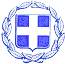 ΕΛΛΗΝΙΚΗ  ΔΗΜΟΚΡΑΤΙΑ                ΝΟΜΟΣ  ΒΟΙΩΤΙΑΣ                                                                                 Λιβαδειά      24/12/2021            ΔΗΜΟΣ  ΛΕΒΑΔΕΩΝ                                                                               Αρ. Πρωτ. : 24187ΔΙΕΥΘΥΝΣΗ ΔΙΟΙΚΗΤΙΚΩΝ ΥΠΗΡΕΣΙΩΝ                                            ΤΜ. ΥΠΟΣΤΗΡΙΞΗΣ ΠΟΛΙΤΙΚΩΝ ΟΡΓΑΝΩΝΤαχ. Δ/νση : Σοφοκλέους  15 Τ.Κ.  32 131  ΛΙΒΑΔΕΙΑ Πληροφορίες :Κασσάρα ΓεωργίαΤηλέφωνο   : 22613 50817EMAIL :gkasara@livadia.gr ΠΡΟΣΚΛΗΣΗ         ΠΡΟΣ: Τα Τακτικά Μέλη της Οικονομικής Επιτροπής Δήμου Λεβαδέων1.Καλογρηά Αθανάσιο2.Νταντούμη Ιωάννα3.Kαράβα Χρυσοβαλάντου - Βασιλική4.Μερτζάνη Κωνσταντίνο5.Καπλάνη Κωνσταντίνο6.Παπαϊωάννου Λουκά7.Μπράλιο Νικόλαο8.Καραμάνη ΔημήτριοKOINOΠΟΙΗΣΗ:  Αναπληρωματικά Μέλη της Οικονομικής Επιτροπής Δήμου Λεβαδέων1.Σαγιάννη Μιχαήλ2. Αποστόλου Ιωάννη3.Τσεσμετζή Εμμανουήλ4.Γιαννακόπουλο Βρασίδα5.Τόλια  Δημήτριο6.Τζουβάρα Νικόλαο7.Γερονικολού Λαμπρινή 8.Τουμαρά Βασίλειο        Με την παρούσα σας προσκαλούμε να συμμετάσχετε σε τακτική  συνεδρίαση της Οικονομικής Επιτροπής  που θα πραγματοποιηθεί την 28-12-2021 ημέρα ΤΡΙΤΗ  & ώρα  13.00, η οποία λόγω των κατεπειγόντων μέτρων που έχουν ληφθεί για την αποφυγή της διάδοσης του κορωνοϊού COVID-19  θα πραγματοποιηθεί ΜΕ ΤΗΛΕΔΙΑΣΚΕΨΗ, για την λήψη αποφάσεων  επί των παρακάτω θεμάτων, κατ΄εφαρμογή:α)   Του  άρθρου 77 του Ν. 4555/2018 όπως τροποποιήθηκε από το άρθρο 184 του ν.4635/2019.β)  Της παρ. 1 του άρθρου 10 της από 11/3/2020 Πράξης Νομοθετικού Περιεχομένου (ΦΕΚ  55/Α/11-3-2020) «Κατεπείγοντα μέτρα αντιμετώπισης των αρνητικών συνεπειών της εμφάνισης του κορωνοϊου COVID-19 και της ανάγκης περιορισμού της διάδοσής του»γ)  Της με αριθμ. πρωτ. 18318/13-03-2020 (ΑΔΑ: 9ΛΠΧ46ΜΤΛ6-1ΑΕ) εγκυκλίου του Υπουργείου Εσωτερικών  «Σύγκληση συλλογικών οργάνων των δήμων των περιφερειών και των εποπτευόμενων νομικών τους προσώπων, κατά το διάστημα λήψης των μέτρων αποφυγής και διάδοσης του κορωνοϊού COVID-19»δ)  Της παρ. 1 της  40/20930/31-03-2020 (ΑΔΑ: 6ΩΠΥ46ΜΤΛ6-50Ψ) εγκυκλίου του Υπουργείου Εσωτερικών «Ενημέρωση για την εφαρμογή του κανονιστικού πλαισίου αντιμετώπισης του κορωνοϊού COVID 19, αναφορικά με την οργάνωση και λειτουργία των δήμων»ε)  Της παρ 3 της υπ αριθμ. ΔΙΔΑΔ/Φ69/133/Οικ.20764/7-11-2020 εγκυκλίου του  Υπουργείου Εσωτερικών (ΑΔΑ:Ψ48Γ46ΜΤΛ6-ΛΣΡ) «Μέτρα και ρυθμίσεις στο πλαίσιο της ανάγκης περιορισμού της διασποράς του κορωνοϊού».    Σε περίπτωση απουσίας των τακτικών μελών , παρακαλείσθε να ενημερώσετε εγκαίρως  στο τηλέφωνο  2261350817  προκειμένου να προσκληθεί αναπληρωματικό μέλος.Τα θέματα της ημερήσιας διάταξης είναι:Αποδοχή ποσού {129.037,50€ }  των Κεντρικών Αυτοτελών Πόρων για κάλυψη δαπανών εκτέλεσης έργων και επενδυτικών δραστηριοτήτων τους,  10ης,  11ης ,  και 12ης μηνιαίας κατανομής  έτους 2021.Ανάκληση της υπ΄αριθμό 242/2021 (ΑΔΑ:64ΛΙΩΛΗ-Γ0Θ) απόφασης της Οικονομικής Επιτροπής : ΄΄Εγκριση του Πρακτικού ΙΙ Ηλεκτρονικής Δημοπρασίας και Κατακύρωση Δημόσιας Σύμβασης του έργου «Αναβάθμιση Υποδομών Αθλητικών Εγκαταστάσεων»’’ και ανάδειξη νέου προσωρινού αναδόχου.΄Εγκριση παράτασης προθεσμίας συνολικού χρόνου σύμβασης ανάθεσης για την παροχή Υπηρεσίας με τίτλο : «ΣΧΕΔΙΑ ΦΟΡΤΙΣΗ ΗΛΕΚΤΡΙΚΩΝ ΟΧΗΜΑΤΩΝ(Σ.Φ.Η.Ο.) ΤΟΥ ΔΗΜΟΥ ΛΕΒΑΔΕΩΝ» έως 28-02-2022.΄Εγκριση 3ου Ανακεφαλαιωτικού Πίνακα και 3ου ΠΚΤΝΜΕ του έργου : «ΜΟΥΣΕΙΟ ΠΟΛΙΤΙΣΜΟΥ ΔΗΜΟΥ ΛΕΒΑΔΕΩΝ».΄Εγκριση Πρωτοκόλλου Προσωρινής & Οριστικής Παραλαβής του έργου : «Επισκευή – συντήρηση σχολικών κτιρίων και αύλειων χώρων Δήμου Λεβαδέων».΄Εγκριση Πρωτοκόλλου Προσωρινής & Οριστικής Παραλαβής του έργου : «ΣΥΝΤΗΡΗΣΗ ΚΤΙΡΙΩΝ ΔΗΜΟΥ ΛΕΒΑΔΕΩΝ».Διαγραφή βεβαιωμένης οφειλής από κατάλογο (Τ.Α.Π. μη ηλεκτροδοτούμενου ακινήτου ετών 2017,2018,2019 & 2020) της οφειλέτιδας Κ.Μ. – Χ. του Ν. λόγω λανθασμένου τρόπου υπολογισμού της φορολογητέας ύλης.Διαγραφή βεβαιωμένης οφειλής από κατάλογο (Τ.Α.Π. ετών 2008,2009 & 2010) της οφειλέτιδας Σ. Δ. του Α.λόγω λανθασμένου τρόπου υπολογισμού της φορολογητέας ύλης.Διαγραφή βεβαιωμένης οφειλής από κατάλογο (Τ.Α.Π. μη ηλεκτροδοτούμενου ακινήτου ετών 2018,2019  & 2020) του  οφειλέτη Α.Λ. λόγω λανθασμένου τρόπου υπολογισμού της φορολογητέας ύλης.Διαγραφή βεβαιωμένης οφειλής από κατάλογο (Τ.Α.Π. έτους 2020) της οφειλέτιδας E. E. A.E. λόγω λανθασμένου τρόπου υπολογισμού της φορολογητέας ύλης.΄Εγκριση δικαιολογητικών συνολικού ποσού 744,00€ που πληρώθηκαν από την πάγια προκαταβολή του Προέδρου της Κοινότητας Ακοντίου.΄Εγκριση δικαιολογητικών συνολικού ποσού 762,60€ που πληρώθηκαν από την πάγια προκαταβολή του Προέδρου της Κοινότητας Ρωμέϊκου.Απαλλαγή του Υπολόγου Διαχείρισης της Πάγιας Προκαταβολής Οικονομικού έτους 2021.                                        Ο ΠΡΟΕΔΡΟΣ ΤΗΣ ΟΙΚΟΝΟΜΙΚΗΣ ΕΠΙΤΡΟΠΗΣ                                                           ΙΩΑΝΝΗΣ Δ.  TAΓΚΑΛΕΓΚΑΣ                                                        ΔΗΜΑΡΧΟΣ ΛΕΒΑΔΕΩΝ